SUPP (CRI)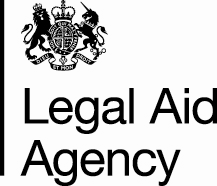 Crime SUPERVISOR STANDARD and
DECLARATION FORMUse for Crime onlyPlease refer to guidance for advice on how to complete this form.  1. Details of organisation and Supervisor 1. Details of organisation and Supervisor 1. Details of organisation and Supervisor 1. Details of organisation and Supervisor 1. Details of organisation and Supervisor Organisation’s name:      Supervisor’s name:      Date qualified as a supervisor       (dd/mm/yyyy)Account number(s) of office(s) supervised:      Postcode(s) of office(s) supervised (if no Account number):      Organisation’s name:      Supervisor’s name:      Date qualified as a supervisor       (dd/mm/yyyy)Account number(s) of office(s) supervised:      Postcode(s) of office(s) supervised (if no Account number):      Organisation’s name:      Supervisor’s name:      Date qualified as a supervisor       (dd/mm/yyyy)Account number(s) of office(s) supervised:      Postcode(s) of office(s) supervised (if no Account number):      Organisation’s name:      Supervisor’s name:      Date qualified as a supervisor       (dd/mm/yyyy)Account number(s) of office(s) supervised:      Postcode(s) of office(s) supervised (if no Account number):      Organisation’s name:      Supervisor’s name:      Date qualified as a supervisor       (dd/mm/yyyy)Account number(s) of office(s) supervised:      Postcode(s) of office(s) supervised (if no Account number):      2.  Generic Supervisor Requirements2.  Generic Supervisor Requirements2.  Generic Supervisor Requirements2.  Generic Supervisor Requirements2.  Generic Supervisor RequirementsThe Supervisor meets the supervisory standards by having (please ensure that you tick at least one of the boxes below):(i) Supervised in the relevant Category of Law and/or Class of Work at least one full-time Caseworker (or equivalent) for at least one year in the five-year period prior to completing this form. ; or(ii) Completed an approved training course covering key supervisory skills no earlier than 12 months prior to the completion of this form.  ; or(iii) Completed the Level 3 or higher National Vocational Qualification (NVQ) standard (or any replacement from time to time) in supervising no earlier than five years prior to the completion of this form. The Supervisor meets the supervisory standards by having (please ensure that you tick at least one of the boxes below):(i) Supervised in the relevant Category of Law and/or Class of Work at least one full-time Caseworker (or equivalent) for at least one year in the five-year period prior to completing this form. ; or(ii) Completed an approved training course covering key supervisory skills no earlier than 12 months prior to the completion of this form.  ; or(iii) Completed the Level 3 or higher National Vocational Qualification (NVQ) standard (or any replacement from time to time) in supervising no earlier than five years prior to the completion of this form. The Supervisor meets the supervisory standards by having (please ensure that you tick at least one of the boxes below):(i) Supervised in the relevant Category of Law and/or Class of Work at least one full-time Caseworker (or equivalent) for at least one year in the five-year period prior to completing this form. ; or(ii) Completed an approved training course covering key supervisory skills no earlier than 12 months prior to the completion of this form.  ; or(iii) Completed the Level 3 or higher National Vocational Qualification (NVQ) standard (or any replacement from time to time) in supervising no earlier than five years prior to the completion of this form. The Supervisor meets the supervisory standards by having (please ensure that you tick at least one of the boxes below):(i) Supervised in the relevant Category of Law and/or Class of Work at least one full-time Caseworker (or equivalent) for at least one year in the five-year period prior to completing this form. ; or(ii) Completed an approved training course covering key supervisory skills no earlier than 12 months prior to the completion of this form.  ; or(iii) Completed the Level 3 or higher National Vocational Qualification (NVQ) standard (or any replacement from time to time) in supervising no earlier than five years prior to the completion of this form. The Supervisor meets the supervisory standards by having (please ensure that you tick at least one of the boxes below):(i) Supervised in the relevant Category of Law and/or Class of Work at least one full-time Caseworker (or equivalent) for at least one year in the five-year period prior to completing this form. ; or(ii) Completed an approved training course covering key supervisory skills no earlier than 12 months prior to the completion of this form.  ; or(iii) Completed the Level 3 or higher National Vocational Qualification (NVQ) standard (or any replacement from time to time) in supervising no earlier than five years prior to the completion of this form. 3. Legal Competence Standard for Supervisors3. Legal Competence Standard for Supervisors3. Legal Competence Standard for Supervisors3. Legal Competence Standard for Supervisors3. Legal Competence Standard for Supervisorsi)Areas of Knowledge (undertaken in the previous 12 months)a)Has held a current non-conditional practising certificate for the previous three years Please give date of date of most recently obtained practicing certificate      Please give date of date of most recently obtained practicing certificate      Please give date of date of most recently obtained practicing certificate      b)Has achieved the Criminal Litigation Accreditation Scheme (CLAS) in fullPlease give date of qualification      Please give date of qualification      Please give date of qualification      ii)Skills/ Procedure/ Knowledge- Examples from the last 12 monthsUFNOffenceDate closed/ worked ona)Has undertaken a minimum of 6 Police Station Advice and Assistance cases (of which no more than two can be Police Station Telephone Advice where there is no subsequent Police Station Attendance) These examples must have been undertaken with the last 12 months1.      2.      3.      4.      5.      6.      1.      2.      3.      4.      5.      6.      1.      2.      3.      4.      5.      6.      bi)Has undertaken 20 examples of magistrates’ court Representation and advocacy These examples must have been undertaken with the last 12 monthsOr1.      2.      3.      4.      5.      6.      7.      8.      9.      10.      11.      12.      13.      14.      15.      16.      17.      18.      19.      20.      1.      2.      3.      4.      5.      6.      7.      8.      9.      10.      11.      12.      13.      14.      15.      16.      17.      18.      19.      20.      1.      2.      3.      4.      5.      6.      7.      8.      9.      10.      11.      12.      13.      14.      15.      16.      17.      18.      19.      20.      bii)Has undertaken a minimum of 10 Magistrates Court Representations and AdvocacyThese examples must have been undertaken with the last 12 monthsand 1.      2.      3.      4.      5.      6.      7.      8.      9.      10.      1.      2.      3.      4.      5.      6.      7.      8.      9.      10.      1.      2.      3.      4.      5.      6.      7.      8.      9.      10.      biii)Has undertaken a minimum of 5 Crown Court Representations and AdvocacyThese examples must have been undertaken with the last 12 months1.      2.      3.      4.      5.      1.      2.      3.      4.      5.      1.      2.      3.      4.      5.      4.  Crime Case InvolvementSupervisors that work full time must demonstrate case involvement of at least 350 hours of Crime casework supervision each year in the 12 months prior to the date at Section 5 (Declaration).  Please give details in the first column below.Supervisors that work part-time must demonstrate case involvement of 1050 hours over the past 5 years prior to that date.  Please give details in all five columns below. 4.  Crime Case InvolvementSupervisors that work full time must demonstrate case involvement of at least 350 hours of Crime casework supervision each year in the 12 months prior to the date at Section 5 (Declaration).  Please give details in the first column below.Supervisors that work part-time must demonstrate case involvement of 1050 hours over the past 5 years prior to that date.  Please give details in all five columns below. 4.  Crime Case InvolvementSupervisors that work full time must demonstrate case involvement of at least 350 hours of Crime casework supervision each year in the 12 months prior to the date at Section 5 (Declaration).  Please give details in the first column below.Supervisors that work part-time must demonstrate case involvement of 1050 hours over the past 5 years prior to that date.  Please give details in all five columns below. 4.  Crime Case InvolvementSupervisors that work full time must demonstrate case involvement of at least 350 hours of Crime casework supervision each year in the 12 months prior to the date at Section 5 (Declaration).  Please give details in the first column below.Supervisors that work part-time must demonstrate case involvement of 1050 hours over the past 5 years prior to that date.  Please give details in all five columns below. 4.  Crime Case InvolvementSupervisors that work full time must demonstrate case involvement of at least 350 hours of Crime casework supervision each year in the 12 months prior to the date at Section 5 (Declaration).  Please give details in the first column below.Supervisors that work part-time must demonstrate case involvement of 1050 hours over the past 5 years prior to that date.  Please give details in all five columns below. Type of InvolvementMinimum/ Maximum hours allowed per year (Refer to guidance regarding part-time Supervisors)Hours in past 12 MonthsHours in 24 monthsHours in 36 monthsHours in 48 monthsHours in 60 MonthsType of InvolvementMinimum/ Maximum hours allowed per year (Refer to guidance regarding part-time Supervisors)All SupervisorsPart- time Supervisors onlyPart- time Supervisors onlyPart- time Supervisors onlyPart- time Supervisors onlya) Personal Case work and Direct (documented) SupervisionTotal minimum 235 hours comprising:a) Personal Case work and Direct (documented) Supervisioni) Personal casework (minimum 115 hours)a) Personal Case work and Direct (documented) Supervisionii) Direct Supervisionb) File Review (inc. face-to- face)Maximum 115 hours (i.e. approx. 50% of 235 hours)c)  Delivery of external training (CPD- accredited)Maximum 115 hoursd) Documented Research/ Production of publicationsMaximum 115 hourse) Other supervisionMaximum 115 hoursTOTALMinimum 350 Hours5. DeclarationThis Supervisor is either a sole principal, an employee, a director, a partner in or a member of the organisation named at section 1 above  at the date of completion of this form. Tick box to confirm I confirm that the organisation is (tick one box to confirm):regulated by the Solicitors Regulation Authority (SRA) and I am the Compliance Officer for Legal Practice (COLP) for the organisation. Tick box to confirm regulated by the Bar Standards Board (BSB) and I am the Head of Legal Practice (HOLP) for the organisation. Tick box to confirm regulated by the Charted Institute of Legal Executives (CILEx) and I am the Compliance Manager (CM) for the organisation. Tick box to confirm ORI can confirm the organisation is not authorised by the SRA, BSB or CILEx, and I am a member of Key Personnel who either (i) has decision and / or veto rights over decisions relating to the running of the Applicant; or (ii) has the right to exercise, or actually exercises, significant influence or control over the Applicant.Tick box to confirm I warrant that the information provided in this SUPP (CRI) form is accurate, and that the Supervisor listed in this form is fully compliant with all aspects of the Supervisor Standards and acknowledge that if not compliant the contract may be terminated.  Name:                                                    Dated:      